ЕЖЕДНЕВНЫЙ ОПЕРАТИВНЫЙ ПРОГНОЗвозникновения и развития чрезвычайных ситуацийна территории Воронежской области на 05.04.20231. Обстановка1.1. Метеорологическая обстановка (по данным Воронежского ЦГМС)Переменная облачность. Без существенных осадков (0,0-0,2 мм). Ветер ночью переменный 3-8, днем восточной четверти 7-12 м/с. Температура ночью +2…+7°С, днем +14…+19°С.1.2. Радиационно-химическая и экологическая обстановкаРадиационная, химическая и бактериологическая обстановка на территории региона в норме. Естественный радиационный фон 11-15 мкР/час. Общий уровень загрязнения окружающей среды – удовлетворительный. Экологическая обстановка благоприятная – фоновые показатели атмосферного воздуха не превышают предельно допустимых концентраций.По данным Воронежского ЦГМС 05 апреля метеорологические условия будут способствовать рассеиванию вредных примесей в приземном слое атмосферы.1.3. Наличие внутренних и внешних опасных биологических факторов, способных привести к возникновению и (или) распространению заболеваний с развитием эпидемий, массовых отравлений, превышению допустимого уровня причинения вреда здоровью человека.На территории субъекта сохраняется вероятность увеличения случаев заболевания населения гриппом и другими острыми респираторными вирусными инфекциями. Проводится комплекс профилактических мероприятий.1.4. Гидрологическая обстановка (по данным Воронежского ЦГМС)По сведениям Воронежского ЦГМС на реках Хопер и Ворона уровень воды поднялся на 2-4 см, на всех остальных реках области наблюдается понижение уровня воды.За прошедшие сутки на реках Хопер (г. Новохоперск +3 см, г. Поворино +2 см), Ворона   (г. Борисоглебск +4 см) происходило повышение уровня воды.На реках Дон (г. Задонск -28 см, с. Гремячье -10 см, г. Лиски -15 см, г. Павловск -1 см), Битюг (г. Бобров -7 см), Воронежском вдхр. (г. Воронеж -4 см), Подгорная (г. Калач -4 см) и Девица (с. Девица -9 см) происходило понижение уровня воды (Приложение).Остаются затопленными 5 низководных мостов в 4-х муниципальных районах:1. Борисоглебский городской округ:низководный мост через реку Хопер между н.п. Губари и н.п. Макашевка:Фактический уровень: на 271 см выше полотна моста (за сутки +2 см).Ближайший гидрологический пост на реке Хопер находится в г. Поворино (расстояние – 40 км ниже по течению).Фактический уровень по водомерному посту: 766 см (за сутки +2 см).Уровень НЯ – 495 см.Угрозы затопления населенных пунктов не прогнозируется.2. Грибановский муниципальный район (с 24.03.2023г. организована лодочная переправа администрацией с. Большие Алабухи):низководный мост через реку Ворона между н.п. Большие Алабухи и н.п. Власовка:Фактический уровень: на 188 см выше полотна моста (за сутки -2 см).Гидрологический пост отсутствует.Фактический уровень по водомерному посту: 388 см (за сутки -2 см).Уровень НЯ – 200 см.Угрозы затопления населенных пунктов не прогнозируется.3. Россошанский муниципальный район:низководный мост через реку Черная Калитва а/д «Богучар-Старая Калитва-Россошь», км 51+600:Фактический уровень: на 230 см выше полотна моста (за сутки -4 см).Гидрологический пост отсутствует.Фактический уровень на временном водомерном посту: 230 см (за сутки -4 см).Уровень НЯ – 0 см (ноль водомерного поста на уровне дорожного полотна).Угрозы затопления населенных пунктов не прогнозируется.4. Рамонский муниципальный район:низководный мост через реку Воронеж, между н.п. Ступино и н.п. Рамонь Рамонского района:Фактический уровень: на 24 см выше полотна моста (за сутки -10 см).Гидрологический пост отсутствует.Фактический уровень на временном водомерном посту: 174 см (за сутки -10 см).Уровень НЯ – 150 см.Угрозы затопления населенных пунктов не прогнозируется.5. Рамонский муниципальный район:низководный мост через реку Воронеж, в районе н.п. Рамонь:Фактический уровень: на 53 см выше полотна моста (за сутки -20 см).Гидрологический пост отсутствует.Фактический уровень на временном водомерном посту: 53 см (за сутки -20 см).Уровень НЯ – 0 см (ноль водомерного поста на уровне дорожного полотна).Угрозы затопления населенных пунктов не прогнозируется.1.5. Лесопожарная обстановка (по данным Воронежского ЦГМС)По условиям погоды на  территории области установился I  - II класс пожарной опасности (отсутствие - низкая степень пожарной опасности). На предстоящие сутки на территории области ожидается сохранение пожарной опасности I- II класса (отсутствие  - низкая  степень пожарной опасности).1.6. Геомагнитная обстановка (по данным ИЗМИРАН)В прошедшие сутки геомагнитная обстановка была преимущественно слабовозмущенной. Ожидается, что в ближайшие сутки геомагнитная обстановка будет преимущественно слабовозмущенной.1.7. Сейсмическая обстановкаСейсмическая обстановка на территории области находится на уровне приемлемых потенциальных сейсмических рисков. По сведениям лаборатории глубинного строения, геодинамики и сейсмического мониторинга им. профессора А.П. Таркова Воронежского государственного университета, за прошедшие сутки из 9 зарегистрированных телесейсмических землетрясений 2 события с магнитудой больше 6 условных единиц (Камчатка, Суматра).1.8. Техногенная обстановкаТехногенная обстановка на территории области находится на уровне приемлемых рисков.2. Прогноз возникновения происшествий (ЧС)Опасные метеорологические явления: не прогнозируются.Неблагоприятные метеорологические явления: не прогнозируются.Риски трансграничного характера: не прогнозируются.2.1. Природные и природно-техногенные источники ЧСВ связи с установлением   на территории области  I  - II класса пожарной опасности  возникновение крупных очагов природных пожаров маловероятно, сохраняется вероятность возникновения отдельных очагов  ландшафтных пожаров (Источник – несанкционированные палы сухой травы, несоблюдение требований пожарной безопасности).Вероятность возникновения ЧС – Р=0,2.В связи с продолжающимся половодьем и повышением уровней воды в реках, обусловленным «добеганием волны», которая образовалась выше по течению, продолжится подъем уровня воды над затопленными ранее низководными мостами. Дополнительное затопление приусадебных участков и низководных мостов не прогнозируется.2.2. Техногенные источникиНа территории области сохраняются риски затруднения движения автотранспорта, ограничения пропускной способности на автодорогах, увеличения количества ДТП на трассах муниципального и федерального значения (Источник – несоблюдение правил дорожного движения, эксплуатация неисправных транспортных средств, несоблюдение скоростного режима)Вероятность возникновения ЧС – Р=0,1.   Участки дорог с повышенным риском возникновения ДТП: автодорога М-4 «Дон» - 519-524 км (Новоусманский муниципальный район); 589-610 км (Лискинский муниципальный район); 627-630 км (Бобровский муниципальный район); 655-677 км (Павловский муниципальный район), 694 – 697 км (Верхнемамонский муниципальный район); автодорога Р-22 «Каспий» подъезд к г. Саратову – 450-451 км (Борисоглебский городской округ). На территории области сохраняются риски возникновения техногенных пожаров в зданиях жилого, социально-культурного, бытового, производственного назначения, в том числе на системах жизнеобеспечения (Источник – нарушение правил устройства и эксплуатации электробытовых приборов, неосторожное обращение с огнем, нарушение правил пожарной безопасности, неисправность газового или электрооборудования, изношенность бытовых приборов).Вероятность возникновения крупных техногенных пожаров (с гибелью 2 и более человек) – Р=0,2.Наибольшая вероятность возникновения пожаров в городском округе город Воронеж, Лискинском, Семилукском, Россошанском, Рамонском, Острогожском, Новоусманском, Бутурлиновском и Бобровском муниципальных районах.В результате высокого процента износа сетей сохраняется вероятность возникновения аварий на ЛЭП.Вероятность возникновения ЧС – Р=0,1.Муниципальные образования с повышенным риском возникновения аварий на ЛЭП: городские округа город Воронеж, Нововоронеж, Новоусманский, Рамонский, Семилукский и Хохольский муниципальные районы.На системах жизнеобеспечения сохраняется вероятность возникновения техногенных аварий (Источник – высокий процент износа сетей (в среднем до 70%)).Вероятность возникновения ЧС – Р=0,1.Повышенный риск возникновения техногенных аварий на системах жизнеобеспечения населения в городском округе город Воронеж, Россошанском, Лискинском, Кантемировском, Новоусманском муниципальных районах.Из-за нарушения правил эксплуатации газового оборудования, самовольного подключения к газовым сетям, бесконтрольного использования неисправных газовых баллонов повышается вероятность взрывов бытового газа в жилых и дачных домах, возможны случаи отравления населения угарным газом.Вероятность возникновения ЧС – Р=0,2.Муниципальные образования с повышенным риском возникновения аварий: городской округ город Воронеж, Новоусманский и Павловский муниципальные районы.2.3. Риски возникновения происшествий на водных объектахНа территории области на фоне продолжающегося половодья повышается вероятность возникновения происшествий и гибели людей на водных объектах (Источник – несоблюдение мер безопасности при нахождении на водных объектах).Вероятность возникновения ЧС – Р=0,2.Наибольшая вероятность возникновения происшествий в г.о.г. Воронеж, Рамонском, Лискинском, Новоусманском, Россошанском, Семилукском и Хохольском муниципальных районах.3. Рекомендованные превентивные мероприятияОрганам местного самоуправления и руководителям заинтересованных организаций:1. Поддерживать в готовности пожарно-спасательные формирования, аварийные бригады, коммунальные и дорожные службы к немедленному реагированию в случае возникновения аварийных и кризисных ситуаций.2. Совместно с территориальными органами федеральных органов исполнительной власти, исполнительными органами государственной власти Воронежской области и их подчиненными подразделениями:реализовать меры по предупреждению возникновения аварийных и чрезвычайных ситуаций на автомобильных трассах; дорожным службам организовать дежурство на участках дорог с повышенным риском возникновения ДТП и возможным затруднением движения;продолжать проверки противопожарного состояния административных зданий, учебных учреждений, производственных объектов. Проводить комплекс мероприятий по повышению пожарной безопасности на объектах с массовым пребыванием людей, обратить особое внимание на ВУЗы, общеобразовательные школы, дошкольные учреждения. Выявлять места проживания неблагополучных в социальном отношении семей, одиноких пенсионеров и инвалидов, а также ветхого жилья, уделяя особое внимание организации профилактической работы с данной категорией населения;проводить разъяснительную работу с потребителями (абонентами) природного газа по пользованию газом в быту и содержанию ими газового оборудования в исправном состоянии, о необходимости заключения договоров на техническое обслуживание внутридомового газового оборудования со специализированной организацией;осуществлять ежедневный контроль функционирования объектов ТЭК и ЖКХ, а также контроль готовности аварийно-восстановительных бригад муниципальных образований к реагированию на возникновение аварий.3. В целях предупреждения распространения гриппа и других вирусных инфекций:продолжать профилактику среди населения – в первую очередь детей, пожилых людей с хроническими заболеваниями, а также лиц повышенного риска заражения;обеспечить создание необходимого запаса медикаментов для лечения и профилактики гриппа и острых респираторных вирусных инфекций в аптеках и лечебно-профилактических учреждениях;обеспечить готовность лечебно-профилактических учреждений на период подъема заболеваемости инфекциями с воздушно-капельным механизмом передачи;4. Для планирования и осуществления мероприятий по предупреждению возникновения природных пожаров на территории области руководствоваться постановлением Правительства Воронежской области от 07.03.2023 г. №129 «Об утверждении Перечня населенных пунктов Воронежской области, подверженных угрозе лесных и других ландшафтных (природных) пожаров в 2023 году, Перечня территорий организаций отдыха детей и их оздоровления, территорий садоводства или огородничества, подверженных угрозе лесных пожаров в 2023 году, и начала пожароопасного сезона».В целях предотвращения возникновения ландшафтных пожаров:взять на контроль проведение сельскохозяйственных палов в районах населенных пунктов и дачных поселков;усилить оперативное реагирование по каждому случаю выявления термоточки;усилить разъяснительную работу с населением через СМИ об угрозе сельскохозяйственных палов и неконтролируемых поджогов сухого мусора (в т.ч. на приусадебных участках), а также о соблюдении правил пожарной безопасности при нахождении в лесном массиве. 5. В муниципальных районах с I и II классами пожарной опасности в лесах по условиям погоды:наземное патрулирование лесов осуществлять не менее одного раза в период с 11 до 17 часов на лесных участках, отнесенных к I и II классам природной пожарной опасности лесов, а также в местах проведения огнеопасных работ и в местах массового отдыха граждан;осмотр лесов в целях обнаружения лесных пожаров на пожарных наблюдательных пунктах, не оборудованных автоматическими системами наблюдения, осуществлять в 10,13,16,19 часов;пожарным командам, если они не заняты на тушении пожаров, находиться с 11 до 17 часов в местах дежурства и заниматься тренировкой, подготовкой техники, снаряжения.6. В целях обеспечения безопасности граждан на водных объектах и пропаганды знания в области охраны жизни людей на водоемах руководствоваться распоряжением правительства Воронежской области от 29.11.2022 №1263-р «Об организации мероприятий по обеспечению безопасности на водных объектах области в 2023 году».7. В целях обеспечения безаварийного пропуска паводковых вод, недопущения чрезвычайных ситуаций вследствие весеннего половодья, руководствоваться распоряжением правительства Воронежской области от 30.12.2022 №1406-р «Об организации и проведении противопаводковых мероприятий на территории Воронежской области в 2023 году».Организовать мониторинг гидрологической обстановки, с последующим предоставлением данных в ОДС ЦУКС:при подтоплении низководных мостов организовать проведение мероприятий по закрытию моста;организовать жизнеобеспечение населения в «отрезанных» населенных пунктах;в целях контроля гидрологической обстановки организовать работу созданных временных муниципальных водомерных постов;организовать взаимодействие с организациями, осуществляющими мониторинг состояния водных объектов (временные водомерные посты на автомобильных и железнодорожных мостах и других организациях), по уточнению уровней воды на водных объектах;при необходимости организовать функционирование лодочной переправы.8. Довести информацию до населения через СМИ:о затопленных низководных мостах и имеющихся путях объезда;о правилах эксплуатации электробытовых и газовых устройств;о правилах поведения на воде;о правилах поведения в лесу;об опасности нахождения на воде на плавательных средствах в период половодья;о профилактике гриппа и острых вирусных инфекций.9. Поддерживать на необходимом уровне запасы материальных и финансовых ресурсов для ликвидации чрезвычайных ситуаций. При возникновении предпосылок ЧС, немедленно докладывать старшему оперативному дежурному ЦУКС и принимать все необходимые мер для смягчения последствий.ЕДДС муниципальных районов и городских округов:1. Продолжить мониторинг гидрологической обстановки, в том числе, с использованием информационных ресурсов следующих информационных ресурсов: ГИС портал Центра регистра и кадастра, Allrivers.info. При угрозе затопления (подтопления) пониженных участков местности, участков дорог, низководных мостов, приусадебных участков немедленно доводить информацию до ОДС ЦУКС.2. Организовать мониторинг лесопожарной обстановки, при возникновении пожаров угрожающих жилым домам, информировать ОДС ЦУКС.3. Для мониторинга обстановки использовать информационные системы и ресурсы: МКА ЖКХ, портал по термическим точкам МЧС России, ПК ЦУП, АПК «Безопасный город», «Лесохранитель».4. Проводить мониторинг аварий на системах жизнеобеспечения. Если существует угроза нарушения жизнеобеспечения населения, немедленно доводить информацию до ОДС ЦУКС.5. При возникновении ЧС и происшествий, проведении тренировок, прогнозировании неблагоприятных (опасных) метеорологических явлений в обязательном порядке использовать в работе модели развития обстановки, разработанные ОДС ЦУКС и размещенные на файловом обменнике с ЕДДС (FileZilla).6. Доводить до глав районов, сельских поселений, дежурных диспетчерских служб потенциально опасных и социально значимых объектов модели и прогноз развития ЧС.Бондарь Анна Александровна(473)296-93-69ПриложениеСВЕДЕНИЯ О РЕЖИМЕ ВОДНЫХ ОБЪЕКТОВна 04 апреля 2023 годаМЧС РОССИИГЛАВНОЕ УПРАВЛЕНИЕ МИНИСТЕРСТВА РОССИЙСКОЙ ФЕДЕРАЦИИ ПО ДЕЛАМ ГРАЖДАНСКОЙ ОБОРОНЫ, ЧРЕЗВЫЧАЙНЫМ СИТУАЦИЯМ И ЛИКВИДАЦИИ ПОСЛЕДСТВИЙ СТИХИЙНЫХ БЕДСТВИЙ ПО ВОРОНЕЖСКОЙ ОБЛАСТИ(Главное управление МЧС Россиипо Воронежской области)ул. Куцыгина, 28, г. Воронеж, 394006 Тел. 8(473)271-20-82, факс 8(473)271-20-82e-mail: mchs-vrn@36.mchs.gov.ruот 04.04.2023   № 104-19-3-2На № __________от______________Органам управления Воронежской территориальной подсистемы РСЧСГлавам местного самоуправления городских    округов и муниципальных   районовВоронежской областиЕдиным дежурно-диспетчерским службаммуниципальных районов и городских округов Воронежской областиГлавам городских и сельских поселений муниципальных образованийВоронежской областиНачальникам ПСЧ Заместитель начальника ЦУКС(старший оперативный дежурный)подполковник внутренней службы                                                                              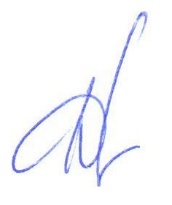         П.А. Дмитриев Река, пунктУровень НЯУровень ОЯИзменение уровня воды за сутки, см Общее повышение уровня воды, смУровень воды над нулем графикав 8 часов, см Многолетние данныемаксимальных уровнейМноголетние данныемаксимальных уровнейМноголетние данныемаксимальных уровней Уровень выхода воды на пойму, смТемпература воды в 8 часов, градЛедовые явления и толщина льда, смРека, пунктУровень НЯУровень ОЯИзменение уровня воды за сутки, см Общее повышение уровня воды, смУровень воды над нулем графикав 8 часов, см Максимальный уровень, смСредний уровень, смМинимальный уровень, см Уровень выхода воды на пойму, смТемпература воды в 8 часов, градЛедовые явления и толщина льда, смр. Дон-г. Задонск1286--28541901457603155600-чистос. Гремячье700857-10273253930420-42700-чистог. Лиски740786-15209278992340-47250-чистог. Павловск630860-12623441038310-50500-чистовдхр.г. Воронеж---45356,2чистор. Битюг-г. Бобров505534-779465576471337410-чистор. Хопер-г. Новохоперск6607273279490813455250490-чистог. Поворино640-2254230398200108110-чистор. Ворона-г. Борисоглебск5306004309422619385206270-чистор. Подгорная-г. Калач560640-444253691433229364-чистор. Девица-с. Девица530--911144662338158428-чисто